-Subag Humas dan TU 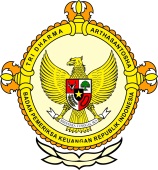       										     BPK Pwk. Prov. Sulawesi TengahTahun :									Bulan :                                                                        		                                                                               		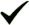 Tanggal : 											Entitas :Kasus Korupsi Rujab Ketua DPRD Donggala, JPU Akan Tinjau Lokasi RujabDonggala, Metrosulawesi.com - Jaksa Penuntut Umum (JPU) bersama tiga terdakwa kasus korupsi Rumah Jabatan (rujab) ketua DPRD Donggala, Selasa, (22/3/2016) meninjau langsung rujab tersebut di Kelurahan Gunung Bale, Kecamatan Banawa. Informasi ini disampaikan oleh Kepala Kejaksaan Negeri Donggala, Gatot Sembodo di ruang kerjanya.“Hari ini ada kunjungan lapangan dari JPU, penasehat hukum dan ketiga terdakwah pembangunan rujab ketua DPRD yakni Andi Sose Parampasi, bekas Kadis Kimtawil tahun 2008 sekaligus pengguna anggaran, PPTK Yanti Ardyanthi Bawias, dan direktur CV Lutom Jaya, Said Entobo,” kata Gatot.2016123456789101112  12345678910111213141516171819202122232425262728293031MEDIAMETRO SULAWESIProvinsiPaluDonggalaTolitoliBuolSigiMorowali UtaraParigi MoutongPosoMorowaliTojo Una-unaBanggaiBanggai KepulauanBanggai Laut